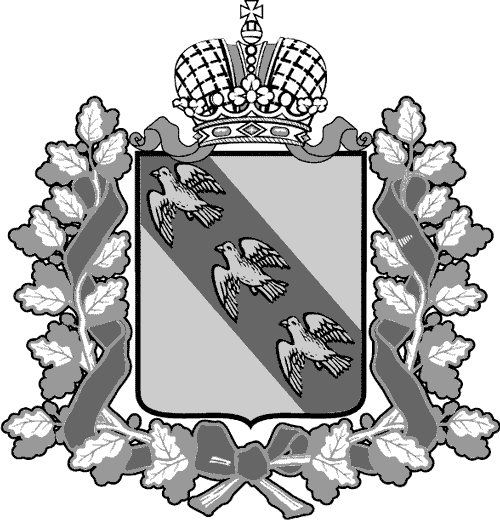 РОССИЙСКАЯ ФЕДЕРАЦИЯ АДМИНИСТРАЦИЯ КУРСКОЙ ОБЛАСТИКОМИТЕТ ТРАНСПОРТА И АВТОМОБИЛЬНЫХ ДОРОГ КУРСКОЙ ОБЛАСТИПРИКАЗг. Курск 28.06.2021                                              № 158О внесении изменений в приказ комитета 
транспорта и автомобильных дорог 
Курской области от 05.02.2021 № 27 
«О создании комиссии по определениюцелесообразности использования подарков, полученных государственными гражданскимислужащими комитета транспорта и автомобильных дорог Курской области»В соответствии с Федеральными законами от 27.07.2004 № 79-ФЗ 
«О государственной гражданской службе Российской Федерации»,                от 25.12.2008 № 273-ФЗ «О противодействии коррупции», постановлением Правительства Российской Федерации от 09.01.2014 № 10 «О порядке сообщения отдельными категориями лиц о получении подарка в связи 
с протокольными мероприятиями, служебными командировками и другими официальными мероприятиями, участие в которых связано с исполнением ими служебных (должностных) обязанностей, сдачи и оценки подарка, реализации (выкупа) и зачисления средств, вырученных от его реализации», постановлением Губернатора Курской области от 30.04.2014 № 204-пг 
«О Порядке сообщения отдельными категориями лиц о получении подарка 
в связи с протокольными мероприятиями, служебными командировками 
и другими официальными мероприятиями, участие в которых связано 
с исполнением ими служебных (должностных) обязанностей, сдачи и оценки подарка, реализации (выкупа) и зачисления средств, вырученных от его реализации»,ПРИКАЗЫВАЮ:Утвердить состав комиссии по определению целесообразности использования подарков, полученных государственными гражданскими служащими комитета транспорта и автомобильных дорог Курской области, 
в связи с протокольными мероприятиями, служебными командировками 
и другими официальными мероприятиями в новой редакции согласно приложению.Приказ вступает в силу с момента подписания.Контроль за исполнением настоящего приказа оставляю за собой.Составкомиссии по определению целесообразности использования подарков, полученных государственными гражданскими служащими комитета транспорта и автомобильных дорог Курской области, в связи                      с протокольными мероприятиями, служебными командировками                          и другими официальными мероприятиямиПредседатель комитетаС.В. СолдатенковПриложение к приказу комитета транспорта и автомобильных дорог Курской областиот 28.06.2021 № 158 Жмылевский В.А.- заместитель председателя комитета транспорта                           и автомобильных дорог Курской областиФедорук В.В.- начальник управления организации перевозок 
и развития транспортной логистикиАлистратова О.Ю.- начальник управления инвестиционной политикиПогребная Т.В.- начальник управления экономики, финансов                                   и бухгалтерского учетаГорбунова Н.В.- начальник отдела юридической и кадровой работыЯкунина О.А.- главный консультант отдела юридической и кадровой работыОрехов Н.Г.- начальник отдела регионального государственного надзора за обеспечением сохранности автомобильных дорог